.Конкурс 1. Кроссворд “Назови науки, изучающие человека!”Задание.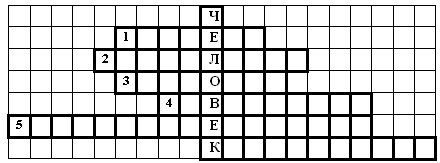 1. Наука, изучающая влияние факторов внешней среды на организм человека с целью оптимизации благоприятных и профилактики неблагоприятных воздействий.2. Наука о сущности живого, жизни в норме и при патологиях, то есть о закономерностях функционирования и регуляции биологических систем разного уровня организации, о пределах нормы жизненных процессов и болезненных отклонений от неё.3. Раздел биологии и конкретно морфологии, изучающий строение тела организмов и их частей на уровне выше клеточного.4. Наука, раздел медицины, изучающая структуру и функцию нервной системы в норме и патологии, закономерности её фило- и онтогенеза.5. Наука, раздел медицины, изучающая желудочно-кишечный тракт (ЖКТ) человека, его строение и функционирование, его заболевания и методы их лечения.6. Наука, раздел медицины, изучающий строение, функцию, заболевания сердца и сосудов.Конкурс 2. Кроссворд “Ты - мне, я - тебе!”Вопросы 1. В 19 веке в западной Европе было проведено широкое обследование людей, страдающих туберкулёзом. В результате выяснилось, что люди, носившие кепки, заболевали чаще тех, кто ходил в цилиндрах. Как можно объяснить такую закономерность?2. Человеку исполнилось 50 лет. Сколько лет суммарно находились мышцы его предсердий и желудочков в расслабленном состоянии?3. В художественной литературе встречается словосочетание “голубая кровь”, что свидетельствует об аристократическом происхождении человека. Как вы понимаете смысл этих слов? Могут ли быть люди с “голубой” кровью? Почему появилось такое словосочетание?4. При анализе крови больного врач определил, что он заболел малярией. По каким изменениям в крови человека врач сделал своё заключение?5. Сколько литров крови перекачает сердце бегуна, если известно, что пульс у марафонца в период бега составляет 150 ударов в минуту, а время в пути 2 часа 30 минут. В период бега за одно сокращение сердце выбрасывает около 100 мл крови.6. Различают клиническую и биологическую смерть. Какая из них наступает раньше? По каким признакам определяют, что произошла клиническая или биологическая смерть?7. Известно, что гемоглобин эритроцитов принимает участие в переносе кислорода. Можно ли доказать, что между этими веществами происходит химическое взаимодействие? Каким образом?8. Во время принятия водных процедур кровь приливает к коже. Почему не следует купаться сразу после принятия пищи?9. Объясните смысл фразы: “Врач спасает человека, гигиенист - человечество?”.10. В одной популярной книге по физиологии было образно сказано: “В каждую секунду в Красном море миллионы кораблей терпят крушение и опускаются на дно. Но миллионы новых кораблей выходят из гаваней вновь в плавание”. Что подразумевается под “кораблями” и “гаванями”?.Конкурс 3. “Переведи на язык биолога”Задание.Назвать биологические понятия, зашифрованные в ребусах, изученные в курсе “Человек”.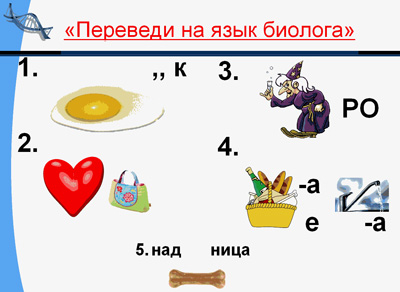 Конкурс 4. “Познакомься с высказываниями великих людей”Задание: подобрать термины, употреблявшиеся известными людьми для характеристики человеческой сущности, закончить высказывания 1. “... надо беречь. И не только свое” (Эмиль Кроткий).2. “ ... — самое сложное, что есть в теле человека” (Клавдий Гален).3. “ Новую пищу можно принимать только тогда, когда из ... выйдет старая” (Гиппократ).4. “ ... — зеркало души” (Лев Николаевич Толстой).5. “ ... – это пульт управления телом” (Силован Рамишвили)..Конкурс 5. “Конкурс капитанов”Задания/правильные ответы:Сколько камер в сердце человека? Какой тканью образован язык?)Какое вещество придаёт крови красный цвет? Какое насекомое напоминает серое вещество спинного мозга на поперечном разрезе? В какую сумку ничего нельзя положить? Как называется секрет слюнных желёз? Назовите самую крупную артерию тела Назовите подвижное соединение костей человека Какая кислота вырабатывается в желудке? Как называется восприятие запахов? У каждого человека есть своя улитка. Где? Что обозначает число 32 в анатомии? Кто не жалеет крови для других? Кто охотно принимает такие подарки? “Быть человечней биология научит,
Не разрушая, только созидать.
Любя природу, каждый, кто обучен,
Вреда не станет в мире добавлять!”